   СОВЕТ ДЕПУТАТОВ БЕРЁЗОВСКОГО СЕЛЬСОВЕТАВОЛЧИХИНСКОГО РАЙОНА АЛТАЙСКОГО КРАЯРЕШЕНИЕ29.01.2020 № 1                                                                         п.Берёзовский                    В соответствии с Федеральным законом от 06.10.2003 № 131-ФЗ   «Об общих принципах организации местного самоуправления в Российской Федерации», Уставом муниципального образования Берёзовский сельсовет          Волчихинского района Алтайского края, Совет депутатов Берёзовского сельсовета Волчихинского района Алтайского края РЕШИЛ:      1.Утвердить схему традиционных мест выпаса частного скота на территории муниципального образования Берёзовский сельсовет Волчихинского района Алтайского края.2. Решение Совета депутатов Берёзовского сельсовета Волчихинского района Алтайского края от 25.08.2010 № 18 «Об утверждении схемы традиционных мест выпаса частного скота на Берёзовского сельсовета» считать утратившим силу.3. Контроль за исполнением данного решения  оставляю за собой.4. Обнародовать данное решение в установленном порядке.Глава  сельсовета                                                                           В.Ю. КурдюмовУТВЕРЖДЕНАрешением Совета депутатов Берёзовского сельсовета от 29.01.2020 № 1СХЕМА традиционных мест выпаса частного скота на территории муниципального образования Берёзовский сельсовет Волчихинского района Алтайского края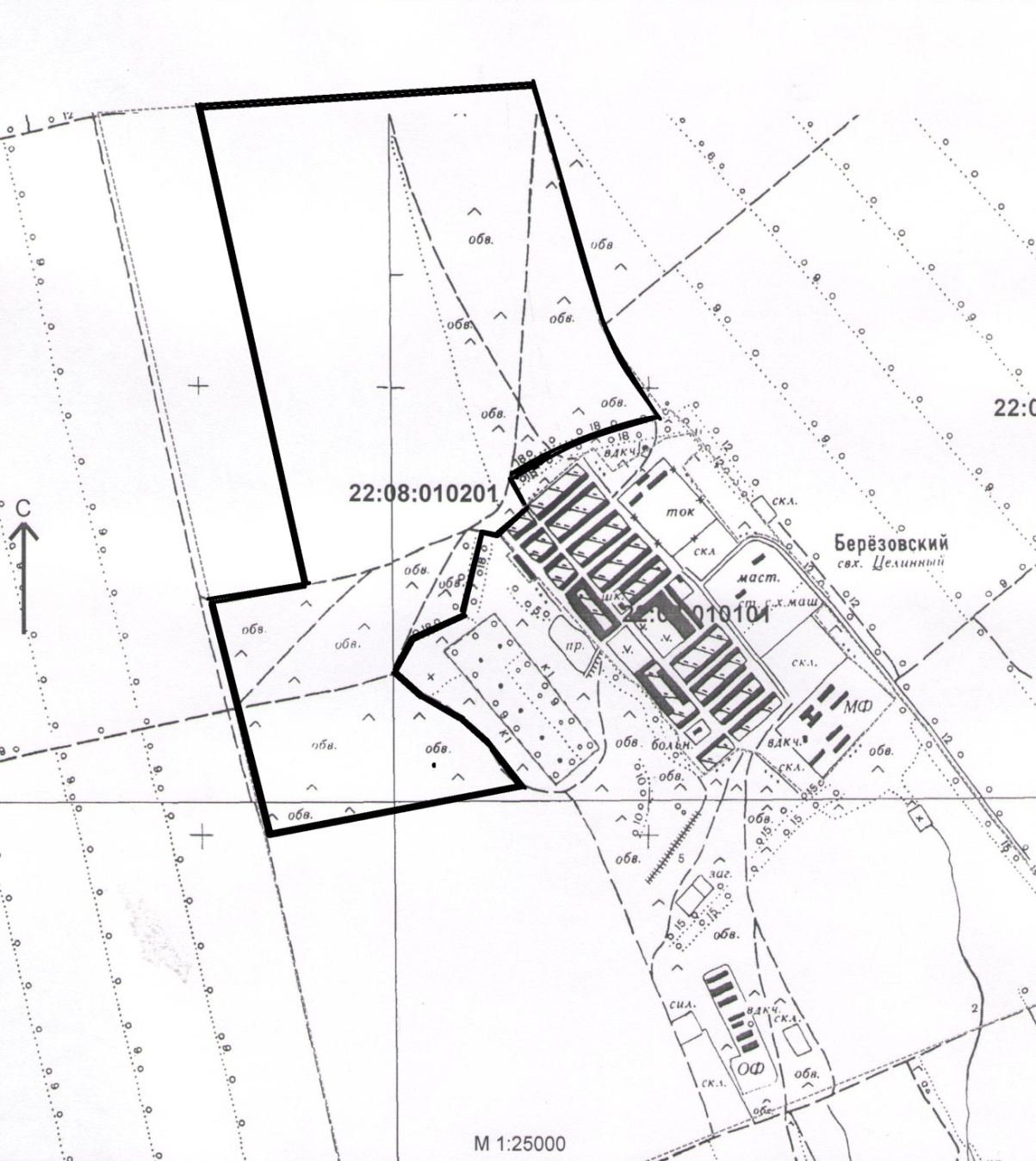 